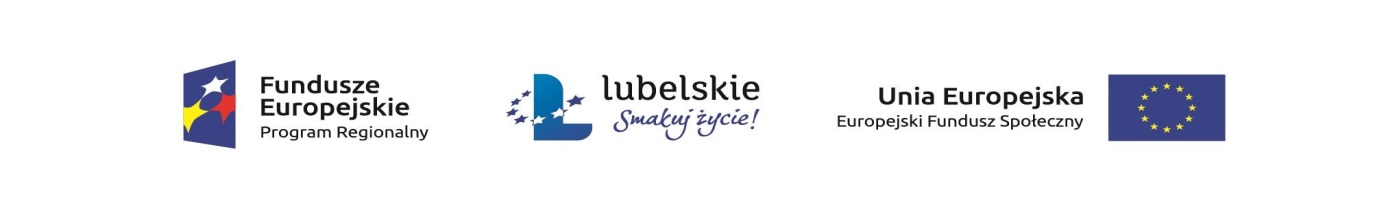 Załącznik nr 5ZOBOWIĄZANIE INNEGO PODMIOTU DO ODDANIADO DYSPOZYCJI WYKONAWCY NIEZBĘDNYCH ZASOBÓWNA POTRZEBY REALIZACJI ZAMÓWIENIA:„Dostawa sprzętu komputerowego, urządzeń multimedialnych, oprogramowania, pomocy dydaktycznych w ramach projektu Dobra jakość edukacji w Urzędowie”- II część……………………………………………………………………………………………………………( nazwa podmiotu)……………………………………………………………………………………………………………(adres)Oświadczam, że wykonawca: …………………………………………………………………………..						( nazwa i adres wykonawcy)……………………………………………………………………………………………………………może polegać na moim doświadczeniu.Zakres dostępnych wykonawcy zasobów innego podmiotu: ………………………………………………………………………………………………………………………………………………………………………………………………………………………………………………………………………Sposób wykorzystania zasobów innego podmiotu  przez wykonawcę, przy wykonywaniu zamówienia publicznego: ……………………………………………………………………………………………..………………………………………………………………………………………………………………………………………………………………………………………………………………………………………………………………………………………………………………………………………Zakres i okres udziału innego podmiotu przy wykonywaniu zamówienia publicznego: ………………..………………………………………………………………………………………………………………………………………………………………………………………………………………………………………………………………………………………………………………………………………Określenie czy podmiot na zdolnościach którego wykonawca polega, zrealizuje dostawy lub usługi, których wskazane zdolności dotyczą: …………………………………………………………...………………………………………………………………………………………………………………………………………………………………………………………………………………………………………………………………………………………………………………………………………Jednocześnie zobowiązuję się do oddania wykonawcy do dyspozycji niezbędnych zasobów na potrzeby realizacji zamówienia.………………… , dnia………………                                              …………………………………….( miejscowość, data)                                                                                      podpis podmiotu  lub osób   upoważnionych  do        	                                                                                                                 występowania w imieniu  podmiotu)Druk wielokrotnego wykorzystania – należy wypełnić odrębnie dla różnych podmiotów oddających swoje zasoby do dyspozycji wykonawcy.                 